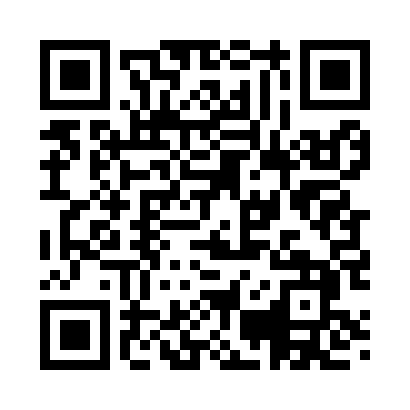 Prayer times for Crawford Fork, Alabama, USAWed 1 May 2024 - Fri 31 May 2024High Latitude Method: Angle Based RulePrayer Calculation Method: Islamic Society of North AmericaAsar Calculation Method: ShafiPrayer times provided by https://www.salahtimes.comDateDayFajrSunriseDhuhrAsrMaghribIsha1Wed4:506:0412:494:307:348:492Thu4:496:0312:494:307:358:503Fri4:486:0312:494:307:368:514Sat4:476:0212:494:307:378:525Sun4:466:0112:494:307:378:536Mon4:456:0012:494:307:388:537Tue4:445:5912:494:307:398:548Wed4:435:5812:494:307:408:559Thu4:415:5712:494:317:408:5610Fri4:405:5612:494:317:418:5711Sat4:395:5612:494:317:428:5812Sun4:385:5512:494:317:438:5913Mon4:375:5412:494:317:439:0014Tue4:375:5412:494:317:449:0115Wed4:365:5312:494:317:459:0216Thu4:355:5212:494:317:459:0317Fri4:345:5212:494:317:469:0418Sat4:335:5112:494:317:479:0519Sun4:325:5012:494:317:489:0620Mon4:315:5012:494:317:489:0721Tue4:315:4912:494:317:499:0822Wed4:305:4912:494:317:509:0923Thu4:295:4812:494:327:509:0924Fri4:285:4812:494:327:519:1025Sat4:285:4712:494:327:529:1126Sun4:275:4712:494:327:529:1227Mon4:275:4612:494:327:539:1328Tue4:265:4612:504:327:539:1429Wed4:255:4612:504:327:549:1430Thu4:255:4512:504:327:559:1531Fri4:255:4512:504:337:559:16